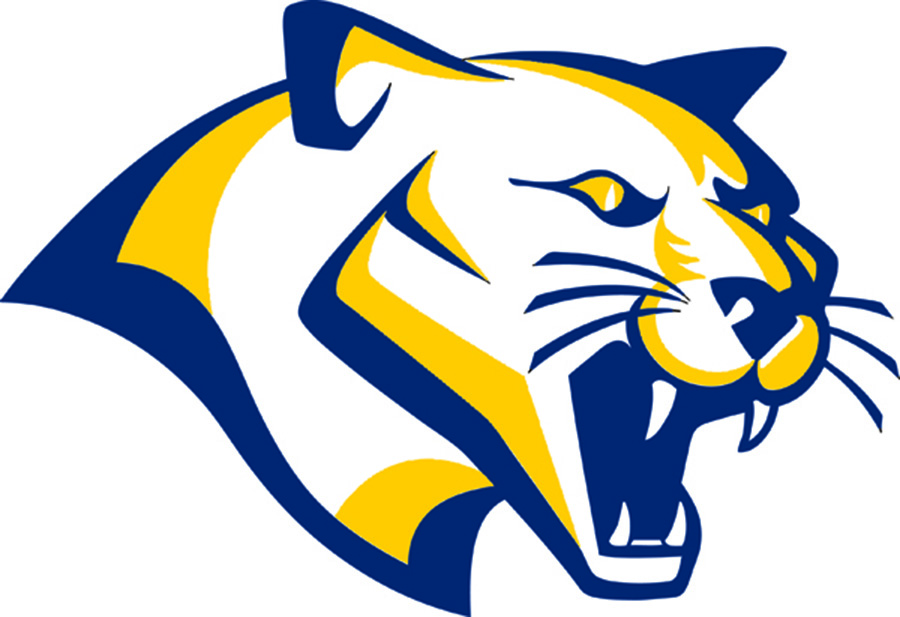                   Park View Middle School                    		         365 Dockery Road, South Hill, Virginia  23970       	 Phone:  (434) 447-3761   Fax: (434) 447-4920SUPPLY LIST FOR 2018 – 20196th Grade3-Ring Binders – 2 in. (4)Notebook Paper (multiple packs)Composition NotebookDividers (3 packs)Lined Index Cards (1 pack)Pencils (2 packs)Pencil PouchDry Erase MarkersEar Buds (Not Headphones)Highlighters (4)Crayola MarkersColored PencilsScissors – No More Than 5”Glue Sticks (6)Tissues (2 boxes)Paper Towels (2 rolls)Clorox Wipes (2)Hand Sanitizer7th Grade1.5-Inch Binder (3)Notebook Paper (2 packs)Black & White Marble Composition  Notebooks (2)Single-Subject Spiral Notebooks (2)Dividers (2 packs) Page Protectors (1 pack of 25)4-Function CalculatorMarkersHighlighters (4)Index Cards (1 pack)Ear Buds (Not Headphones)Colored Pencils (2 packs)Pencils (2 packs)Glue SticksScissorsTissues (2 boxes)Paper Towels (2 rolls)Hand SanitizerClorox Wipes (2)8th Grade3-Ring Binders (4) OR Trapper Keeper (1) with  Dividers and 3-Ring Binders (3)Black & White Marble Composition Notebook (2)Loose-Leaf PaperConstruction PaperGraph Paper3” x 5” Index Cards (100)Ear Buds (Not Headphones)Marker SetWhite Board Markers Glue Sticks (6)Blue/Assorted Pens (2)PencilsErasersYellow Highlighters (4)Colored Pencils (1 Pk. 8-12)Tissues (2 boxes)Paper Towels (1 roll)Clorox Wipes (2)Hand SanitizerNotes:Elective supply lists will be given by elective teachers.  Please do not write on any materials or supplies until meeting with your teacher.  Please purchase school locks on fee day so locker can be assigned by the 1st day of school.  .